25.12.2023  № 4753О внесении изменений 
в постановление администрации города Чебоксары от 27.12.2021 
№ 2429 «Об утверждении Порядка санкционирования расходов муниципальных бюджетных 
и муниципальных автономных учреждений города Чебоксары, лицевые счета которым открыты 
в территориальном органе Федерального казначейства, источником финансового обеспечения которых являются субсидии, полученные в соответствии с абзацем вторым пункта 1 статьи 78.1 и пунктом 1 статьи 78.2 Бюджетного кодекса Российской Федерации»В соответствии с приказом Министерства финансов Российской Федерации от 13.12.2017 № 226н «Об утверждении Порядка санкционирования расходов федеральных бюджетных учреждений 
и федеральных автономных учреждений, лицевые счета которым открыты 
в территориальных органах Федерального казначейства, источником финансового обеспечения которых являются субсидии, полученные 
в соответствии с абзацем вторым пункта 1 статьи 78.1 и статьей 78.2 Бюджетного кодекса Российской Федерации» и с целью приведения муниципального правового акта города Чебоксары в соответствие 
с требованиями действующего законодательства Российской Федерации администрация города Чебоксары постановляет: 1. Внести в постановление администрации города Чебоксары
от 27.12.2021 № 2429 «Об утверждении Порядка санкционирования расходов муниципальных бюджетных и муниципальных автономных учреждений города Чебоксары, лицевые счета которым открыты в территориальном органе Федерального казначейства, источником финансового обеспечения которых являются субсидии, полученные в соответствии с абзацем вторым пункта 1 статьи 78.1 и пунктом 1 статьи 78.2 Бюджетного кодекса Российской Федерации» следующие изменения:1.1. В преамбуле слова «Положением о бюджетных правоотношениях в муниципальном образовании города Чебоксары, утвержденным решением Чебоксарского городского Собрания депутатов от 22.05.2008 №1011 и» исключить.1.2. В Порядке санкционирования расходов муниципальных бюджетных и муниципальных автономных учреждений города Чебоксары, лицевые счета которым открыты в территориальном органе Федерального казначейства, источником финансового обеспечения которых являются субсидии, полученные в соответствии с абзацем вторым пункта 1 статьи 78.1
и пунктом 1 статьи 78.2 Бюджетного кодекса Российской Федерации: пункт 18 дополнить абзацем следующего содержания: «В случае формирования Распоряжения с использованием единой информационной системы в сфере закупок представление указанных 
в настоящем пункте документов-оснований в Управление не требуется.»;в Приложении № 2 к Порядку слова «Дата представления предыдущих Сведений» заменить словами «Дата составления предыдущих Сведений».2. Настоящее постановление вступает в силу со дня его официального опубликования. 3. Контроль за исполнением настоящего постановления возложить                 на заместителя главы администрации города по экономическому развитию 
и финансам.Временно исполняющий полномочия главы города Чебоксары                                                Д.В. Спирин Чăваш РеспубликиШупашкар хула	Администрацийě	ЙЫШĂНУ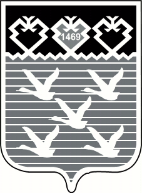 Чувашская РеспубликаАдминистрациягорода ЧебоксарыПОСТАНОВЛЕНИЕ